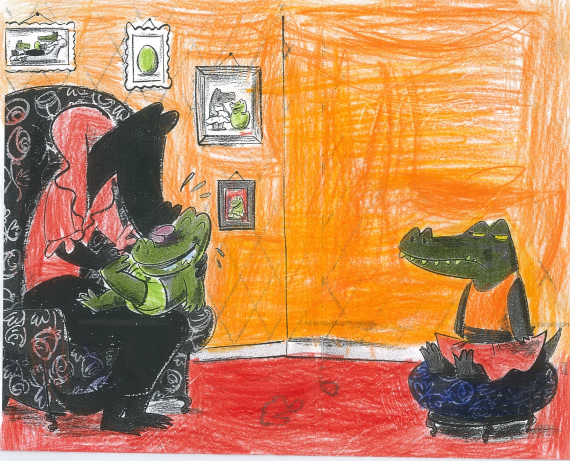 Mother crocodile is kissing baby crocodile on the beautiful flowery couch.  Jaya & Jade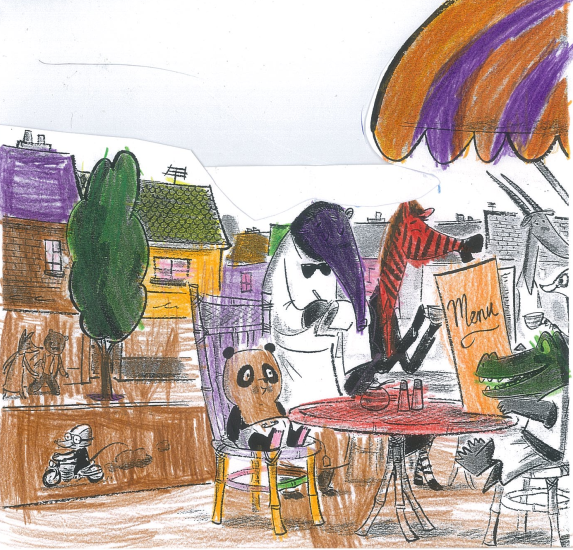 The big sister is telling her baby panda brother what to eat at the restaurant.  Kayden T.The baby panda is having lunch at the café. Ekam & DamanCaroline the crocodile is waiting for her food at the café.      Imojen & Kobe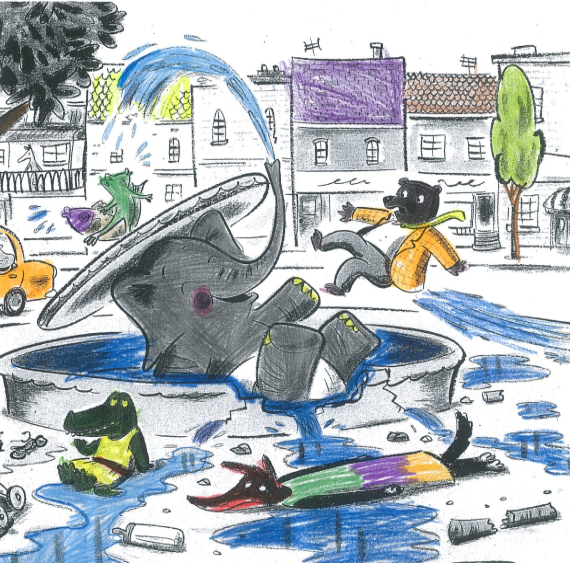 The baby elephant is squirting water in the fountain at the park. Kayden W & RihannaThe baby elephant is trashing the water fountain in the middle of the city. Noah & Daman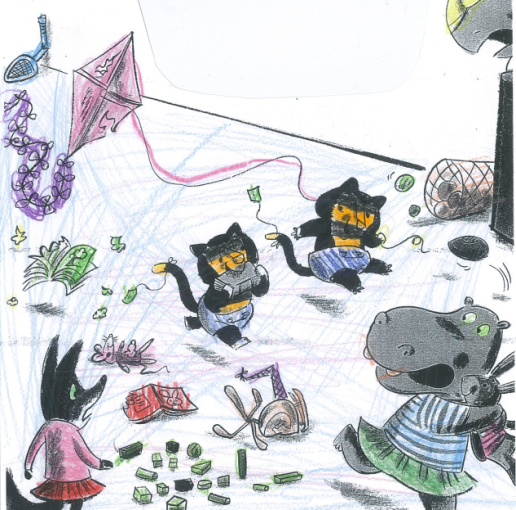 The twin tigers are ruining the toys and chewing the book in the toy shop. Eeooleah The twin tigers were destroying the toys in the toy shop.     Yuddaki & Shakayah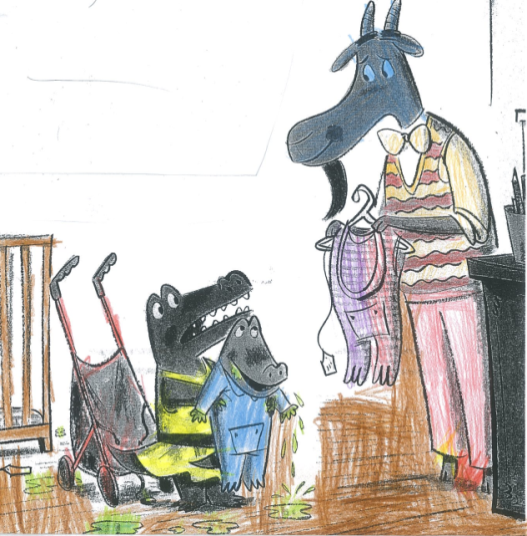 The baby crocodile is dribbling on the floor inside the baby shop. Quade & JundawarraCaroline and her baby brother are talking to the shop assistant in the baby shop. Jaya & MelindaCaroline the big sister is going to change the baby at the baby shop.   Keira & Braxon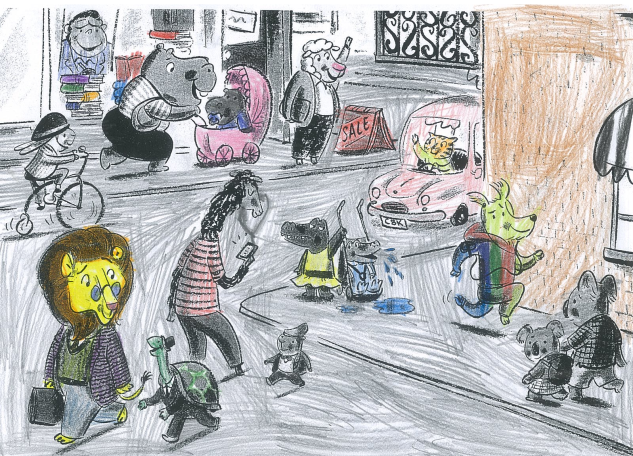 The baby crocodile is dribbling on the footpath in the middle of the busy town. Ronin & NoahThe man sheep is waving to his friend in the city.    Miller & AllanThe big sister is taking her new baby for a walk in town.  Hosea & Troy